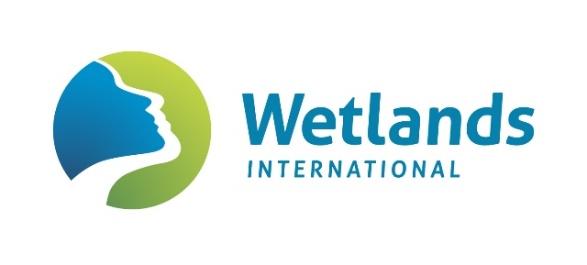 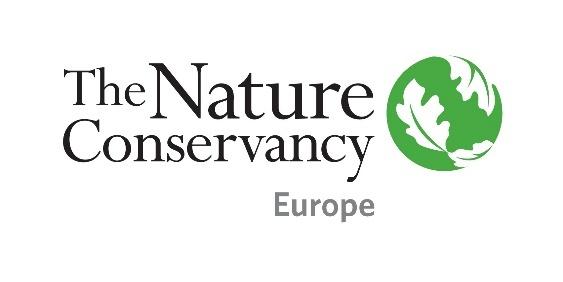 EVENTRivers as Lifelines: Restoration & Protection of Freshwater in Europe At the occasion of EU Green Week and World Fish Migration Day 2020Date: October 2020, Thursday 15th  10.30-15.45 CETVenue: Online	Organising Partners: The Nature Conservancy Europe (TNC) and Wetlands International EuropeModerator: Chris Baker, Programme Head Water Resources at Wetlands International10.30WelcomeWelcomeThe Current Situation for Freshwater in EuropeThe Current Situation for Freshwater in Europe10.30-11.00  Rivers in Europe Today: The Situation Yurena Lorenzo - Wetlands International Pär Holmgren - European Parliament Representative Hans Stielstra -  European Commission (DG ENV)Free-flowing Life-Lines for All - River ConservationFree-flowing Life-Lines for All - River Conservation11.00-11.15 The Main Pressures on Freshwater Ecosystems & Water Quality  Eef Silver - Wetlands International  11.15-11.30Why Protect and Restore Rivers & Why Now? Natural, Economic, Social Benefits & Policy ContextHenrik Österblad - TNC11.30-11.45Coffee breakCoffee breakA Legal Framework in Place –  Water Framework Directive & National Law:  Achieving Good Ecological Status by 2027  - through Protect and RestoreA Legal Framework in Place –  Water Framework Directive & National Law:  Achieving Good Ecological Status by 2027  - through Protect and Restore11.45–12.15 Legal Basis 	and Rationale for supporting River Restoration and Protection  Hans Stielstra - European Commission (DG ENV)  Eef Silver - Wetlands International 12.15–12.45Panel Discussion – River Conservation in Member States: Effective Restoration & Protection to date, Successful legal frameworks for River Conservation at National Level   Saija Koljonen (FI) Daniel Rojšek (SI) Corinne Belveze (FR)Fernando Magdaleno (ES)- Member State Representatives12.45-13.45Lunch breakLunch breakThe Tools for River Conservation – Funding, Designations & Definitions  The Tools for River Conservation – Funding, Designations & Definitions  13.45–14.00The Money 	Flow: Financing Restoration  Wouter Helmer & Helena Newell - Rewilding Europe  14.00-14.15Durable River Protection Designations  & the Wild and Scenic Rivers ActTara Moberg - TNC  Zooming in: Lessons learned in the Western Balkans current evolving restoration and protection Zooming in: Lessons learned in the Western Balkans current evolving restoration and protection 14.15-14.30 The Western Balkans – Pristine Rivers, Abundance and Threats  Irma Popović Dujmović - WWF Adria 14.30-14.45Tea break Tea break The Outlook & Challenges ahead The Outlook & Challenges ahead 14.45-15.00Panel discussion: The Green Deal & Green Agenda for the Western Balkans and views from the regionMadalina Ivanica - European Commission (DG ENV)Neven Trenc - Croatian Ministry for Sustainable Development, Institute for Nature ProtectionIrma Popović Dujmović - WWF Adria Scaling up: EuropeScaling up: Europe15.00-15.15EP Resolution on the Water Framework DirectiveClaire Baffert - Living Rivers Europe NGO coalition15.15-15.45Practical and Legislative Outlook to Conserve and Restore Rivers – summary from the discussions  Closing StatementsMarianne Kleiberg – TNCChris Baker – Wetlands International